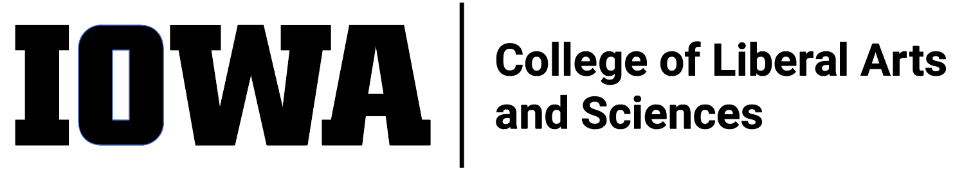 STAFF COUNCIL MONTHLY MEETING
DRAFT MINUTESWednesday 11/17/21, 10:30 a.m. Hybrid meeting via Zoom and in person at Schaeffer Commons (302SH)Join Zoom Meetinghttps://uiowa.zoom.us/j/91858901247 In attendance:Knights, Hospodarsky, Pieper, Fullenkamp, Jensen, Tritten, Ostrem, Richardson, Sokoloff, Sulaiman, Rockwell, MineartAbsent:Kirk, Ford, MastCall to order- 10:40Minutes approval (from 10/20/2021)New Business Follow-up / feedback from Dean Sanders’ visit at last month’s meetingAlli gave a synopsis / review of what the dean discussed (in the minutes from 10/20 also)Announcement of Chris Cheatam as new AVP, Ben Hill as Strategic Communications DirectorCommittee and Ex-Officio updatesAwards – update on page 4. SC discussed ideas for experiential door prizes – like a lunch with the dean, tour of costume shop, greenhouse tour, a night in the observatory, etc.Bylaws Communications - Newsletter launch / review. Next newsletter will be in February.DEI – Meeting notes on page 3Mark + Jen added that CLAS is aiming to provide some baseline statements, guides, resources for departmentsEducation – Meeting notes on page 4Executive – Share final swag items for giveaway – still pending but will use new StratComm merch storefrontEx-Officio UI Staff Council – Discussing the executive order with Pres. Wilson to determine what it looks like in action on campusHRASG – Short meetings this month, not much to report because of exhaustive AD interviewsDiscussion of establishing clearer career pathways for staff to advance their careers within the CollegeTiffany Shier (sp?) from ASG added to Dean’s Office staffOld BusinessExec committee decision for expenditure of $500 UI Staff Council money. Discuss how to promote. Use as a recruitment tool in Jan/Feb to drive engagement in elections. (decision still pending)Apply for UI Staff Council funding – Host a visioning / “home improvement” lunch or picnic for the first 25 people to RSVP. Brainstorming / focus group to help improve the CollegeThe council likes this ideaWe could bring in an expert from elsewhere-Ken Brown, Shawn Kucera, David Gould are ideas – Consider a staff member, POC, woman leaderHow to select the group? Open invite? Curated? Have people submit an “elevator pitch”?Communications committee will move this idea forward and propose a budget. An ad hoc committee specifically for this event will be formed. Jeremy volunteers to participate in planning, others are welcome.Adjourn – 11:28 a.m.Next meeting – Wednesday, 12/15/21, 10:30 a.m. ZoomAgenda item(s) for next meeting:Discuss CLAS SC in-service / retreatCommunications committee share outline for visioning lunch and facebook launchCLAS Staff CouncilDEI committee meeting notes10/4/2021In attendance: Jen Knights, Kathy Ford, Amanda JensenWe reviewed the results of our CLAS Staff Council DEI Training survey and discussed what goals we could set based on results.83% of Staff Council members have taken at least one DEI-related training. We’d like that number to be 100%.To achieve this goal, we propose offering another SC-specific training session (like the trans awareness session we had), perhaps featuring one of the foundation courses for the BUILD certificate as a good entry point.We discussed Dean Sanders’ upcoming visit to our SC meeting: We would like to ask her to share an overview of the updated DEI Action Plan for the college—and let Staff Council members know how we can meaningfully contribute to the actions for this school year. What does she most need from us as staff members to support the plan’s success? What actions would she like to see from Staff Council?Jen shared the DEI Unity Newsletter sign-up with Kathy and Amanda. We think all Staff Council members should subscribe—and we would like to include the link in the November SC newsletter that the Communications committee is currently working on. https://diversity.uiowa.edu/newsletter Education Committee Update November 2021The Education Committee affirms its commitment to provide the Communications Committee one article for each issue for the CLAS Staff Council newsletter. We believe features and news articles about professional development will increase visibility to the CLAS SC PD webpage. Future story ideas:Highlight of new offerings / new technologies for PD at IowaStrategies for developing your professional self (with limited resources): a self-help guideAn Iowa staffer success story: how PD made that journey happenInterview with HR trainers: a behind-the-scenes look at the Iowa HR training teamSwitching things up: tips for re-tooling for a career change / promotionPersonal well-being: how staffers’ hobbies / volunteerism bring a better “you” to the UIA topic for the times: How PD plays a role in boosting staff moraleWe welcome ideas from other councilors as well!Continue to update the PD page with new opportunities / offerings, and – if needed – remove outdated or poor quality tutorials.Awards Committee Update November 2021In addition to the content provided for the CLAS SC Newsletter, the Staff Recognition Committee and the CLAS SC Awards Committee met Tuesday, November 16th to discuss changing the wording on the CLAS Staff Leadership and Mary Louise Kelley Staff Excellence Awards Nomination Forms to reduce the variability in the nomination information to make selection better and add information about the new stipend for the Leadership award. The nomination announcement will go out in the January DEO mailing. Nominations will be due February 4th and the reception will be held March 10th. Still working toward in-person events and strategizing about set up and FOOD! Any ideas for experiential door prizes welcome.